SOLICITUD DE BECA PARA FAMILIAS DE NUEVO INGRESOCICLO ESCOLAR 2021-2022Estimados Padres de Familia,Gracias por su participación en el proceso de becas para familias de nuevo ingreso. Tenemos como compromiso realizar un ejercicio con toda honestidad y transparencia para analizar la situación financiera de las familias interesadas y en el caso de requerir apoyo, poder ofrecer alguna opción viable para salir adelante exitosamente como comunidad. Favor de darnos sus datos de contacto. Puede ser mamá, papá o tutor responsable del pago de las colegiaturas.Favor de llenar los datos de sus hijo(a) o hijos según aplique.Compártanos quienes integran su familia:Compártanos por qué es que elije el Colegio Ameyali para la educación de sus hijos. Compártanos si tiene algún vínculo con la escuela (alumnos, ex alumnos, colaboradores, directivos)Compártanos la situación económica por la cual necesitan la beca. Esta pregunta es muy importante para el comité de becas ya que el estudio socioeconómico presenta datos cuantitativos y esta información complementa la información de la trabajadora social. Declaro bajo protesta de decir verdad que la información y documentación proporcionada es verídica. Autorizo a CENTRO DE EDUCACIÓN INTEGRAL MA ASENCION AVALOS HARO, A.C. conocido como COLEGIO AMEYALI para el uso que ellos deban dar a mis datos personales y familiares proporcionados en dicha solicitud.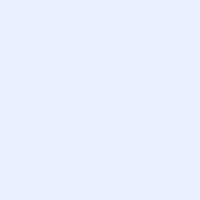 Firma del SolicitanteFecha de la SolcitudNombre Completotutor solicitanteParentesco de los menoresTeléfono Fijo en CasaTeléfono CelularCorreo electrónicoNombre de su hijo (a) 1:Escuela ActualGrado que cursa actualmenteSecciónNombre de su hijo (a) 2:Escuela ActualGrado que cursa actualmenteSecciónNombre de su hijo (a) 3:Escuela ActualGrado que cursa actualmenteSección